РОССИЙСКАЯ ФЕДЕРАЦИЯ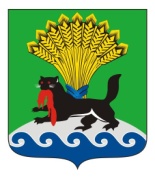 ИРКУТСКАЯ ОБЛАСТЬИРКУТСКОЕ РАЙОННОЕ МУНИЦИПАЛЬНОЕ ОБРАЗОВАНИЕАДМИНИСТРАЦИЯПОСТАНОВЛЕНИЕот «24» августа 2016г.	                                          		                                 № 264Об утверждении административного регламента предоставления муниципальной услуги  «Постановка на земельный учет граждан, имеющих право на предоставление земельных участков в собственность бесплатно»С целью исполнения статей 4, 5 Закона Иркутской области от 28.12.2015 года     №146-ОЗ «О бесплатном предоставлении земельных участков в собственность граждан», а также повышения требований к качеству и доступности предоставления муниципальной услуги в администрации Иркутского района, в соответствии с Федеральным законом от 27.07.2010 года №210-ФЗ «Об организации предоставления государственных и муниципальных услуг», постановлением администрации Иркутского района от 18.03.2015 года №1758 «Об утверждении порядка разработки и утверждения административных регламентов предоставления муниципальных услуг ИРМО», руководствуясь статьями 39, 45, 54 Устава Иркутского района, администрация Иркутского районаПОСТАНОВЛЯЕТ:1. Утвердить административный регламент предоставления муниципальной услуги «Постановка на земельный учет граждан, имеющих право на предоставление земельных участков в собственность бесплатно» (прилагается).2. Комитету по экономике и управлению муниципальным имуществом  администрации Иркутского района организовать предоставление муниципальной услуги «Постановка на земельный учет граждан, имеющих право на предоставление земельных участков в собственность бесплатно» в соответствии с административным регламентом, утвержденным пунктом 1 настоящего Постановления.3. Опубликовать настоящее постановление в газете «Ангарские огни» и разместить в информационно-телекоммуникационной сети «Интернет» – на официальном сайте Иркутского района http://www.irkraion.ru.4. Контроль исполнения Постановления возложить на заместителя Мэра района.Мэр                                                                                                                  Л.П. Фролов